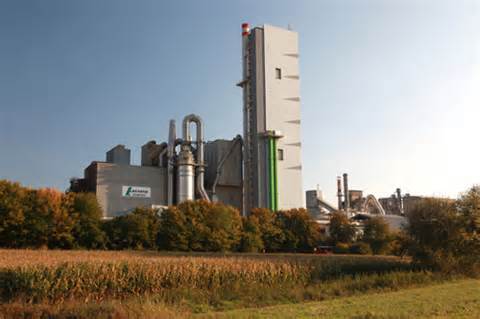 Sehr geehrte Frau/                                   
sehr geehrter Herr _________________  ,der Einsatz von 100 % Ersatzbrennstoffen im Wössinger Zementwerk bedeutet auch eine Erhöhung des  Schadstoffausstoßes in Bretten und Umgebung. Daher möchte ich Sie bitten, einen neuen Gemeinderatsbeschluss herbeizuführen, der eine Zustimmung an folgende Bedingungen knüpft:-   Abluftreinigung nach Stand der Technik-   niedrigerer Schadstoffausstoß-   kontinuierliche QuecksilberabscheidungMit freundlichen GrüßenUnterschrift  _______________________Name  ____________________________An den/ die FraktionsvorsitzendeN О	Frau Karin Gillardon (FDP/VBU)О	Frau Renate Knauss (SPD)О	Frau Heidemarie Leins (FWV/ LUB)О	Herr Otto Mansdörfer (GRÜNE)О	Herr Michael Nöltner (CDU)(Bitte ankreuzen)Untere Kirchgassee 975015 Bretten(Bitte in den Briefkasten des Rathauses einwerfen!)